BİRİM FİYAT TEKLİF CETVELİİdarenin Adı                         	: Yükseköğretim Kurumları, Uşak Üniversitesi, Spor Bilimleri Fakültesi Doğrudan Temin Numarası	: 23DT1220961Malın/Hizmetin Adı 	: Kimyasal Malzeme AlımıTEKNİK ŞARTNAME(2 KALEM KİMYASAL MALZEME ALIMI)İŞİN KONUSU: Fakültemiz bünyesinde hizmet veren Şehit Ömer Halisdemir Kapalı Spor Salonu Yüzme Havuzunda kullanılmak üzere aşağıda adları, teknik özellikleri, ölçüleri ve talep miktarları belirtilen toplam 2 kalem kimyasal malzeme satın alınacaktır. TANIMLAR: Bu şartnamede;Spor Bilimleri Fakültesi 	: İdareİhaleye İştirak Etmek İsteyen Firmalar 	: İstekliÜzerine İhale Yapılan ve Sözleşme İmzalanan İstekli	: Yükleniciolarak tanımlanacaktır.TEKLİFİN VERİLECEĞİ ADRES: e-posta : sporbilimleri@usak.edu.trElden: Uşak Üniversitesi, Spor Bilimleri Fakültesi, Bir Eylül Yerleşkesi İzmir Yolu 8. Km UŞAKÖnemli Not: Teklif verilen ürünün kataloğu da (görsel) teklife eklenecektir.SATIN ALINACAK MAL KALEMLERİ LİSTESİ:Satın alınacak kimyasalların adları ve talep miktarını gösteren liste aşağıya çıkarılmıştır.TEKNİK ÖZELLİKLER: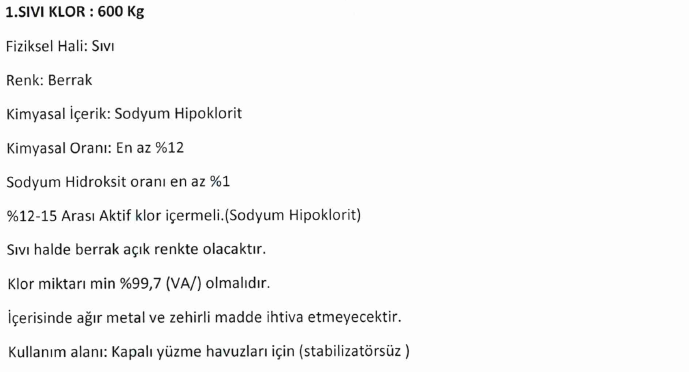 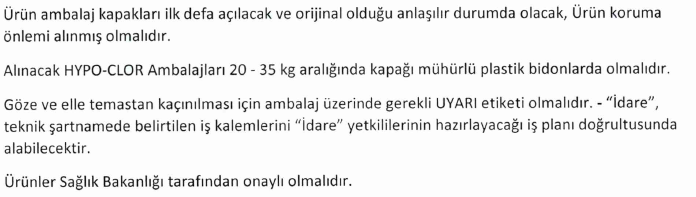 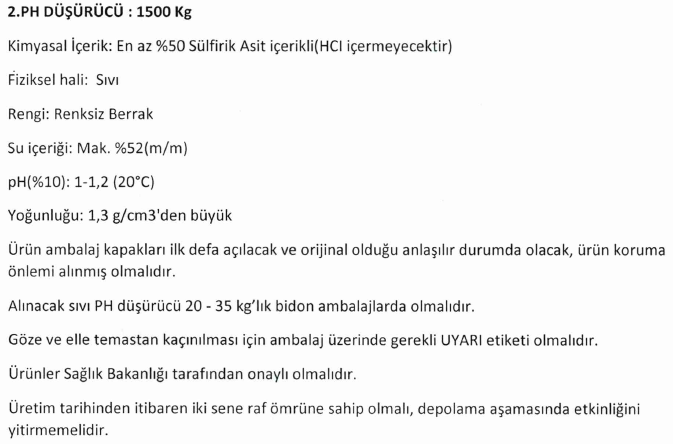 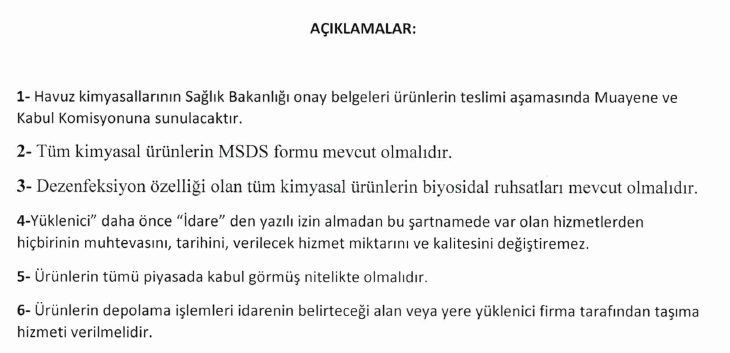 TESLİM YERİ VE SÜRESİSatın alınacak kimyasallar, siparişe müteakip 7 (yedi) gün içerisinde yüklenici tarafından (Uşak Üniversitesi, Şehit Ömer Halisdemir Kapalı Spor Salonu, Bir Eylül Yerleşkesi İzmir Yolu 8. Km Merkez/UŞAK) adresine teslim edilecektir. Kimyasalların depolama işlemleri idarenin belirleyeceği alan veya yere yüklenici firma tarafından taşıma hizmeti verilmelidir.TESLİMATTAKİ AMBALAJ ŞEKLİ ve İŞARETLEMETeslim edilecek kimyasalların ürün ambalaj kapakları ilk defa açılacak ve orijinal olduğu anlaşılır durumda olacaktır. Ürün koruma önlemi alınmış olmalıdır. S.N.AAAAABBBS.N.Mal Kalemin Adı ve Kısa AçıklamasıMal Kalemin Adı ve Kısa AçıklamasıBirimiMiktarıTeklif Edilen Birim Fiyat (Para Birimi Belirtilerek)Teklif Edilen Birim Fiyat (Para Birimi Belirtilerek)Tutarı (Para Birimi Belirtilerek)Tutarı (Para Birimi Belirtilerek)1Sıvı KlorSıvı KlorKilogram6002PH DüşürücüPH DüşürücüKilogram1.500Toplam Tutar (K.D.V Hariç)Toplam Tutar (K.D.V Hariç)Toplam Tutar (K.D.V Hariç)Toplam Tutar (K.D.V Hariç)Toplam Tutar (K.D.V Hariç)Toplam Tutar (K.D.V Hariç)Toplam Tutar (K.D.V Hariç)Adı-Soyadı / Ticaret UnvanıKaşe ve İmzaAdı-Soyadı / Ticaret UnvanıKaşe ve İmzaAdı-Soyadı / Ticaret UnvanıKaşe ve İmzaAdı-Soyadı / Ticaret UnvanıKaşe ve İmzaAdı-Soyadı / Ticaret UnvanıKaşe ve İmzaAdı-Soyadı / Ticaret UnvanıKaşe ve İmzaİLETİŞİM BİLGİLERİ:İLETİŞİM BİLGİLERİ:İLETİŞİM BİLGİLERİ:İLETİŞİM BİLGİLERİ:İLETİŞİM BİLGİLERİ:İLETİŞİM BİLGİLERİ:İLETİŞİM BİLGİLERİ:İLETİŞİM BİLGİLERİ:İLETİŞİM BİLGİLERİ:AdresAdres: Uşak Üniversitesi, Spor Bilimleri Fakültesi, Bir Eylül Yerleşkesi İzmir Yolu 8. km: Uşak Üniversitesi, Spor Bilimleri Fakültesi, Bir Eylül Yerleşkesi İzmir Yolu 8. km: Uşak Üniversitesi, Spor Bilimleri Fakültesi, Bir Eylül Yerleşkesi İzmir Yolu 8. km: Uşak Üniversitesi, Spor Bilimleri Fakültesi, Bir Eylül Yerleşkesi İzmir Yolu 8. km: Uşak Üniversitesi, Spor Bilimleri Fakültesi, Bir Eylül Yerleşkesi İzmir Yolu 8. km: Uşak Üniversitesi, Spor Bilimleri Fakültesi, Bir Eylül Yerleşkesi İzmir Yolu 8. kmTelefonTelefon: 0 (276) 221 21 21: 0 (276) 221 21 21: 0 (276) 221 21 21: 0 (276) 221 21 21: 0 (276) 221 21 21: 0 (276) 221 21 21e-postae-posta: sporbilimleri@usak.edu.tr: sporbilimleri@usak.edu.tr: sporbilimleri@usak.edu.tr: sporbilimleri@usak.edu.tr: sporbilimleri@usak.edu.tr: sporbilimleri@usak.edu.trAyrıntılı BilgiAyrıntılı Bilgi: Ahmet ERDOĞAN (Dahili - 5616): Ahmet ERDOĞAN (Dahili - 5616): Ahmet ERDOĞAN (Dahili - 5616): Ahmet ERDOĞAN (Dahili - 5616): Ahmet ERDOĞAN (Dahili - 5616): Ahmet ERDOĞAN (Dahili - 5616)Not:Teklifler Türk Lirası (TL) cinsinden KDV hariç olarak verilecektir.Teklif mektupları kaşeli ve imzalı olacaktır. Kaşeli ve imzalı olmayan teklifler değerlendirmeye alınmayacaktır.Ödeme esnasında % 0,948 oranında KDV hariç tutar üzerinden damga vergisi kesilecektir.Nakliye, hamaliye, işçilik, montaj vb. giderler yükleniciye aittir.Mal/hizmetlerin, tamamına teklif esastır.Hizmet alımı, bakım onarım, baskı ve cilt giderleri gibi ödemelerde KDV tevkifatı uygulanacaktır.İdare mal/hizmet alımını gerekçe göstermeksizin iptal etme hakkına sahiptir.Teknik şartnameye uygun olmayan ve muayene kabulü yapılmayan mal/hizmetler kabul edilmeyecektir.Teklif veren firmalar vermiş olduğu teklif ile teknik şartnameyi kabul ve taahhüt etmiş sayılır.Teklifler 17/11/2023 Cuma günü saat 16.00 ’a kadar elden ya da e-posta ile kaşeli ve imzalı olarak Dekanlığa ulaştırılacaktır. Teklif verme süresi içerisinde gönderilmeyen teklifler değerlendirmeye alınmayacaktır.Firma kaşesinde bulunan VKN veya TCKN numaraları okunaklı olacak şekilde basılmalıdır. Gerekirse boş bir alana ikinci defa kaşe vurulabilir.Tekliflerin birim fiyat cetveline uygun olmaması halinde verilen teklif değerlendirme dışı bırakılacaktır.Kimyasallar siparişe müteakip 7 (yedi) gün içerisinde yüklenici tarafından (Uşak Üniversitesi, Şehit Ömer Halisdemir Kapalı Spor Salonu, Bir Eylül Yerleşkesi İzmir Yolu 8. Km Merkez/UŞAK) adresine teslim edilecektir.Üniversitemiz e-fatura mükellefidir. Yüklenici firmadan e-fatura mükellefi olanlar faturalarını e-fatura olarak kesecektir.MALZEME İHTİYAÇ LİSTESİMALZEME İHTİYAÇ LİSTESİMALZEME İHTİYAÇ LİSTESİMALZEME İHTİYAÇ LİSTESİS.N.Malın / İşin AdıBirimMiktar1Sıvı KlorKilogram6002PH DüşürücüKilogram1500